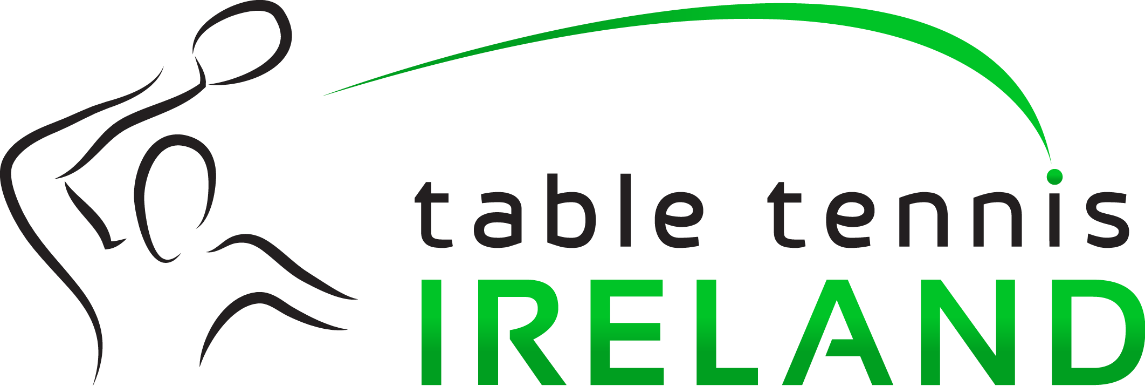 TTI SENIOR RANKING SCHEME F0R THE 2018 TO 2019 SEASONTable of ContentsIntroduction	3Role of the Ranking Master	3Starting Position	3Match Points	4Irish Ranking Events	4Tournaments Grades and Factors Applied	4World Ranking Events	5Placing Points	6Points Table	6Minimum Entry Levels for Full Participation Points	6Allocated Rankings	7New Unranked Players	7Procedural Matters	7Issue of Ranking Lists	7Appendix 1 - Results Form	8Document Control	9IntroductionThe objectives of the Senior Ranking Scheme are Tournament SeedingGuidance for representative team selectionEncouraging players to participate in more tournamentsEncouraging and tracking progress as players developThe Senior Ranking Scheme is a results based system. Points are awarded for individual match results (Match Points) and for tournament placing (Placing Points) in Irish Senior Ranking Tournaments. Match Points are also allocated for progress on the World Ranking List. Role of the Ranking MasterThe duties of the Ranking master are:To supervise and manage the preparation, checking and issue of all rankingsTo deal with any queries and appeals about the award of ranking points and To manage all instances not covered by this Scheme To allocate points and rankings as noted belowDecisions of the Ranking Master may be appealed to the TTI Board, on the basis of unfairness or inequity. The Ranking Master for the 2018/19 season is Rob Cowan,????? subject to ratification by the Board.Starting PositionEach player who earned ranking points in the 2017/18 Season will commence the 2018/2019 Season on 50% of his or her final points at the end of last season. All others will commence on zero points subject to the rules for allocated points noted below. Match PointsIrish Ranking EventsPlayers will be awarded or deducted points for every match played in Irish Senior Ranking tournaments as follows:A result is “expected” where the higher ranked player wins and “unexpected” where the lower ranked player wins.Where a player has played in one or more singles events in a tournament, that player will be awarded the Match Points for all matches played but Placing Points for only one event (the highest Placing Points won).  Players who have not competed in any Irish Senior Ranking events during the previous season will be removed from the ranking list.Tournaments Grades and Factors AppliedTo differentiate between the grades of tournaments, Match Points will be multiplied by the factors noted below depending on the grade of the tournament:Bands and Restricted singles events will use the same factor as the tournament in which they are played.*Players qualifying for the Senior Classification from the Qualification Event will receive Match Points for all matches played in both events and Placing Points from the Classification event only. Players not qualifying from the Classification will be awarded Match Points and Placing Points for the Qualification event.World Ranking EventsPlayers participating at World Ranking events will earn Irish ranking points (Match Points) based upon their World Ranking Points movement since the previous Irish event.The Irish Senior Ranking List will be adjusted after each Irish event to take account of World Ranking point movements since the previous adjustment. A factor of 40% will be applied for gains from the 2017/18 season and 15% retained for losses. So, for instance, a player who has gained 160 World Ranking points will be awarded 64 Irish Ranking points while a player whose World Ranking points have reduced by 100 points will have 15 Irish Ranking points deducted. These points will be incorporated after each Irish Ranking event.This category of points was introduced in 2013 in an attempt to address feedback received at the AGM that June . It also seeks to ensure that the administrative burden is not onerous.  This category of points has been devised on the assumption that the World Ranking Points system remains relatively stable. Should there be significant changes in that system, it may be necessary to adjust how points from World Ranking events are incorporated into the Irish Senior Ranking List.Placing PointsPoints TablePlayers will be awarded Placing Points for finishing places in main events only i.e. not for Banded or Restricted events or for the National Team Tournament, as follows:Players selected by the TTI to participate in European or World Championships and who thereby miss ranking tournaments for which Placing Points are allocated, will be allocated Placing Points based upon the seeding they would have received for the missed tournament; for instance, a player who would have been seeded fourth, would receive Semi Final Loser Placing Points for that missed tournament.Minimum Entry Levels for Full Placing PointsPlacing Points will be halved where the tournament does not reach the minimum entry level below:+  Except Senior Top 10/12     *  Except National Team TournamentAllocated RankingsAllocation of ranking points or ranking position will be decided by the Ranking Master as follows:Where a player is absent from the tournament circuit for a season or more due to injury, studying abroad or other reason, the Ranking Master, after appropriate consultation, will allocate a ranking position on that player’s return to the Circuit. When a player from another country enters an Irish tournament that player will be allocated a ranking position and points based on the Ranking Master’s judgment.For mixed gender competitions, the Ranking Master, after appropriate consultation, will allocate a temporary ranking on the men’s list to each participating woman. Points, which are won or lost, will be added or deducted from the appropriate ranking list. The Ranking Master may allocate points for situations not contemplated above.New Unranked PlayersA new player will be given a ranking based on his/her performance in his/her first competition.New unranked players will initially start with zero points. They will be awarded Match Points based on their performance. These initial Match Points will then be taken as their new starting points and their match points will be recalculated accordingly. They will then be allocated Placing Points based upon their placing, like all other players.So, for example, a new unranked player plays a tournament and, based on an initial starting points of zero, gains 50 Match Points. Their starting points are now changed from zero to 50 and their Match Points recalculated, let’s assume, as 30. Therefore, they finish the tournament on 80 Match Points plus Placing Points based upon their final position. Procedural MattersAll tournaments will be treated as one event and no interim rankings will be generated.Issue of Ranking ListsA target of one week in which results are provided by tournament organisers to the person compiling the ranking list and a target of two weeks for the ranking list to be compiled and returned to the Ranking Master for final checking is expected. To improve speed of compilation it is recommended that all tournament results be provided in electronic form, a template for which will be providedAll appeals will be dealt with by the Ranking Master or other appropriate person.Appendix 1 - Results FormThe following format must be used by tournament organizers when submitting results for Ranking ideally in MS- Excel but certainly electronically and typed. Event NameDate of EventEntrySubmitted byEnquiries to (including email and phone contact details)List of matches and results for all matches in the event Player 1  	Player 2 	WinnerAlan Smith	Ben Jones	Alan SmithEtc…PlacingsWinnerRunner UpSemi Final Loser1Semi Final Loser 2Quarter Final Loser 1Quarter Final Loser 2Quarter Final Loser 3Quarter Final Loser 4Last 16 Losers 1 to 8Last 32 Losers 1 to 16All OthersDocument ControlPoints DifferenceExpected WinUnexpected WinExpected LossUnexpected Loss 0-20                          44-2-221-40                          36-1.5-341-70                          28-1-4     71+                              110-0.5-5Tournament Grade FactorTournamentsGrade 11.5Senior Championships, Senior Classification Senior Top 10/12Grade 21.25Ulster Open, Munster Open, Connaught Open, Leinster OpenGrade 31National Team Tournament (Divisions: Premier, 1 and 2), David Lloyd OpenQualification Event*Grade 1Grade 2Grade 3All Others       1065Last 32 Losers     15109Last 16 Losers     201412Q/Final Losers     251815Semi-Final Losers   302218Runner-Up         352621Winner  403024Tournament GradeMenWomenGrade 1+4520Grade 24012Grade 3*3010VersionDateSeasonChangeAuthorStatusN/A20 July 20112010/2011Previous Scheme 2010/11 adopted into new formatRob CowanInterimN/A21 July 20112011/2012Changes introduced as recommended by Ranking Committee in July 2011Rob CowanFor review by  Ranking Committee1.027 July 20112011/2012Further changes to format and corrections noted by Ranking CommitteeRob CowanFor consultation with Provinces1.118 August 20112011/2012Following consultation and approval by the Board of the TTI. No changes introduced from V1.0Rob CowanApproved by the Board1.227 September 20112011/2012Clarifying points for players qualifying for Classification eventRob CowanApproved by the Board1.33 February 20122011/2012Two new points (3 and 4) added to Allocated Points section, Clarification in new Unranked Players section and tidy up of language in Bonus Points sectionRob CowanProposed to the Board2.024 July 20122012/2013Significant update following substantial feedback from players and coaches. See cover note that explained the rationale for these changesRob CowanProposed to Board2.19 Aug 20122012/2013Further update following feedback on version 2.0. See updated cover note explaining the rationale for these changes.Rob CowanProposed to Board2.222 Aug 20122012/2013Updated following Board feedbackRob CowanRescinded - impractical2.314 Sep 20122012/2013Updated following review by Ranking CommitteeRob CowanApproved3.08 July 20132013/2014Updated following post-season comments from members through an on-line survey, feedback from the Board and further debate and feedback at the 2013 AGM.Rob CowanDRAFT for consideration by the Board3.122 July 20132013/2014Updated following Ranking Committee review.Rob CowanFor Approval of the Board3.230 Sep 20132013/2014Updated following Ranking Committee reviewRob CowanApproved3.32 May 20142014/2015Updated following Ranking Committee reviewRob CowanProposed3.414 May 20142014/2015Updated with comments from Ranking CommitteeRob CowanProposed3.512 Aug 20152015/2016Minor edits and retention of 50% as starting pointsRob CowanApproved3.63.713 Aug 20159 Sept20162015/20162016/2017Ranking Master changedUpdated with comments from Ranking CommitteeRob CowanRobCowanApprovedApproved